1.2.3.4.5.6.7.8.9.10.Company Name:Site:Company Name:Site: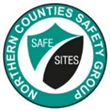 COSHH AssessmentCOSHH AssessmentSupplier:British GypsumBritish GypsumCOSHH Number34page 1Assessment By:Activity:Activity:Review DateAssessment DateSealing SubstrateSealing SubstratePersons/Groups at RiskPersons/Groups at RiskUser and others in immediate vicinity.User and others in immediate vicinity.NAME OF HAZARDOUS SUBSTANCE USED OR CREATEDSubstance: Thistle Bond IT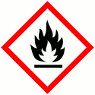 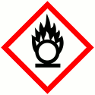 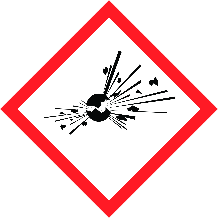 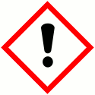 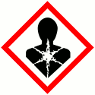 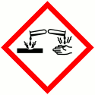 FLAMMABLEFLAMMABLEOXIDISINGOXIDISINGEXPLOSIVEEXPLOSIVEIRRITANTIRRITANTHARMFULHARMFULCORROSIVECORROSIVECORROSIVEYESNOYESNOYESNOYESNOYESNOYESNONOInsert  in appropriate boxesInsert  in appropriate boxesInsert  in appropriate boxesInsert  in appropriate boxesInsert  in appropriate boxesInsert  in appropriate boxesInsert  in appropriate boxesInsert  in appropriate boxesInsert  in appropriate boxesInsert  in appropriate boxesInsert  in appropriate boxesInsert  in appropriate boxesInsert  in appropriate boxesInsert  in appropriate boxesInsert  in appropriate boxesInsert  in appropriate boxesInsert  in appropriate boxesInsert  in appropriate boxes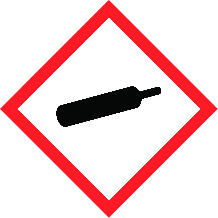 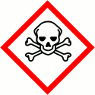 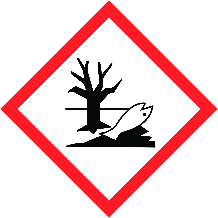 COMPRESSED GASCOMPRESSED GASTOXICTOXICHARMFUL TO THE EINVIRONMENTHARMFUL TO THE EINVIRONMENTYESNOYESNOYESNOYESNOYESNOYESNONOInsert  in appropriate boxesInsert  in appropriate boxesInsert  in appropriate boxesInsert  in appropriate boxesInsert  in appropriate boxesInsert  in appropriate boxesInsert  in appropriate boxesInsert  in appropriate boxesInsert  in appropriate boxesInsert  in appropriate boxesInsert  in appropriate boxesInsert  in appropriate boxesInsert  in appropriate boxesInsert  in appropriate boxesInsert  in appropriate boxesInsert  in appropriate boxesInsert  in appropriate boxesInsert  in appropriate boxesPlease add comments into boxes where required.Please add comments into boxes where required.Insert  in appropriate boxes and add comment belowInsert  in appropriate boxes and add comment belowYESNONOIs Manufacturers Safety Data Sheet available?Is Manufacturers Safety Data Sheet available?Is Manufacturers Safety Data Sheet available?Does the Substance have a Workplace Exposure Limit (WEL)? Does the Substance have a Workplace Exposure Limit (WEL)? Does the Substance have a Workplace Exposure Limit (WEL)? If the substance has a WEL please state. if un-sure check HSE document – EH40If the substance has a WEL please state. if un-sure check HSE document – EH40If the substance has a WEL please state. if un-sure check HSE document – EH40N/ACan a safer substance be used or can the substance be enclosed or extracted.Can a safer substance be used or can the substance be enclosed or extracted.Can a safer substance be used or can the substance be enclosed or extracted.Will employees be given information and training?Will employees be given information and training?Will employees be given information and training?Will Personal Protective Equipment be provided for employees?Will Personal Protective Equipment be provided for employees?Will Personal Protective Equipment be provided for employees?     State the standard of RPE (respirators)     State the standard of RPE (respirators)     State the standard of RPE (respirators)Required where risk assessment indicates refer to SDS for further info     State the standard of Goggles or Spectacles     State the standard of Goggles or Spectacles     State the standard of Goggles or SpectaclesRequired where risk assessment indicates     State the standard of Gloves     State the standard of Gloves     State the standard of GlovesRequired where risk assessment indicates     State the standard of Overalls     State the standard of Overalls     State the standard of Overalls     State the standard of Boots     State the standard of Boots     State the standard of Boots     Other Equipment     Other Equipment     Other EquipmentAttach details if YESWill Exposure Monitoring and/or Control Measures be required?Will Exposure Monitoring and/or Control Measures be required?Will Exposure Monitoring and/or Control Measures be required?Attach details if YESWill Health Surveillance be necessary?Will Health Surveillance be necessary?Will Health Surveillance be necessary?Attach details if YESDoes this Substance need to be disposed of by a Waste Disposal Contractor?Does this Substance need to be disposed of by a Waste Disposal Contractor?Does this Substance need to be disposed of by a Waste Disposal Contractor?Does this Substance need to be disposed of by a Waste Disposal Contractor?Have all necessary First-aid and welfare requirements been provided?Have all necessary First-aid and welfare requirements been provided?Have all necessary First-aid and welfare requirements been provided?Have Storage requirements for the substance been provided / arranged on site?Have Storage requirements for the substance been provided / arranged on site?Have Storage requirements for the substance been provided / arranged on site?FIRST AID, FIRE FIGHTING, STORAGE & HANDLING, DISPOSAL AND ACCIDENTAL RELEASE INSTRUCTIONS ARE PROVIDED ON PAGES 2 & 3FIRST AID, FIRE FIGHTING, STORAGE & HANDLING, DISPOSAL AND ACCIDENTAL RELEASE INSTRUCTIONS ARE PROVIDED ON PAGES 2 & 3FIRST AID, FIRE FIGHTING, STORAGE & HANDLING, DISPOSAL AND ACCIDENTAL RELEASE INSTRUCTIONS ARE PROVIDED ON PAGES 2 & 3Number of Sheets attached to this AssessmentNumber of Sheets attached to this AssessmentNumber of Sheets attached to this AssessmentFIRST AID INSTRUCTIONSFIRST AID INSTRUCTIONSFIRST AID INSTRUCTIONSFIRST AID INSTRUCTIONSFIRST AID INSTRUCTIONSFIRST AID INSTRUCTIONSFIRST AID INSTRUCTIONSRoute of Exposure, orType of InjuryFirst Aid TreatmentFirst Aid TreatmentFirst Aid TreatmentFirst Aid TreatmentFirst Aid TreatmentFirst Aid TreatmentSkin Contact It is important to remove the substance from the skin immediately. In the event of any sensitisation symptoms developing, ensure further exposure is avoided. Remove contamination with soap and water or recognised skin cleansing agent. Get medical attention if symptoms are severe or persist after washing.It is important to remove the substance from the skin immediately. In the event of any sensitisation symptoms developing, ensure further exposure is avoided. Remove contamination with soap and water or recognised skin cleansing agent. Get medical attention if symptoms are severe or persist after washing.It is important to remove the substance from the skin immediately. In the event of any sensitisation symptoms developing, ensure further exposure is avoided. Remove contamination with soap and water or recognised skin cleansing agent. Get medical attention if symptoms are severe or persist after washing.It is important to remove the substance from the skin immediately. In the event of any sensitisation symptoms developing, ensure further exposure is avoided. Remove contamination with soap and water or recognised skin cleansing agent. Get medical attention if symptoms are severe or persist after washing.It is important to remove the substance from the skin immediately. In the event of any sensitisation symptoms developing, ensure further exposure is avoided. Remove contamination with soap and water or recognised skin cleansing agent. Get medical attention if symptoms are severe or persist after washing.It is important to remove the substance from the skin immediately. In the event of any sensitisation symptoms developing, ensure further exposure is avoided. Remove contamination with soap and water or recognised skin cleansing agent. Get medical attention if symptoms are severe or persist after washing.Eye Contact In case of contact with eyes, rinse immediately with plenty of water for at least 10 minutes with the eyelids open and seek medical advice.In case of contact with eyes, rinse immediately with plenty of water for at least 10 minutes with the eyelids open and seek medical advice.In case of contact with eyes, rinse immediately with plenty of water for at least 10 minutes with the eyelids open and seek medical advice.In case of contact with eyes, rinse immediately with plenty of water for at least 10 minutes with the eyelids open and seek medical advice.In case of contact with eyes, rinse immediately with plenty of water for at least 10 minutes with the eyelids open and seek medical advice.In case of contact with eyes, rinse immediately with plenty of water for at least 10 minutes with the eyelids open and seek medical advice.Inhalation Remove affected person from source of contamination. Move affected person to fresh air and keep warm and at rest in a position comfortable for breathing. Maintain an open airway. Loosen tight clothing such as collar, tie or belt. When breathing is difficult, properly trained personnel may assist affected person by administering oxygen. Place unconscious person on their side in the recovery position and ensure breathing can take place.Remove affected person from source of contamination. Move affected person to fresh air and keep warm and at rest in a position comfortable for breathing. Maintain an open airway. Loosen tight clothing such as collar, tie or belt. When breathing is difficult, properly trained personnel may assist affected person by administering oxygen. Place unconscious person on their side in the recovery position and ensure breathing can take place.Remove affected person from source of contamination. Move affected person to fresh air and keep warm and at rest in a position comfortable for breathing. Maintain an open airway. Loosen tight clothing such as collar, tie or belt. When breathing is difficult, properly trained personnel may assist affected person by administering oxygen. Place unconscious person on their side in the recovery position and ensure breathing can take place.Remove affected person from source of contamination. Move affected person to fresh air and keep warm and at rest in a position comfortable for breathing. Maintain an open airway. Loosen tight clothing such as collar, tie or belt. When breathing is difficult, properly trained personnel may assist affected person by administering oxygen. Place unconscious person on their side in the recovery position and ensure breathing can take place.Remove affected person from source of contamination. Move affected person to fresh air and keep warm and at rest in a position comfortable for breathing. Maintain an open airway. Loosen tight clothing such as collar, tie or belt. When breathing is difficult, properly trained personnel may assist affected person by administering oxygen. Place unconscious person on their side in the recovery position and ensure breathing can take place.Remove affected person from source of contamination. Move affected person to fresh air and keep warm and at rest in a position comfortable for breathing. Maintain an open airway. Loosen tight clothing such as collar, tie or belt. When breathing is difficult, properly trained personnel may assist affected person by administering oxygen. Place unconscious person on their side in the recovery position and ensure breathing can take place.IngestionRinse mouth thoroughly with water. Give a few small glasses of water or milk to drink. Stop if the affected person feels sick as vomiting may be dangerous. Do not induce vomiting unless under the direction of medical personnel. If vomiting occurs, the head should be kept low so that vomit does not enter the lungs. Never give anything by mouth to an unconscious person. Move affected person to fresh air and keep warm and at rest in a position comfortable for breathing. Place unconscious person on their side in the recovery position and ensure breathing can take place. Maintain an open airway. Loosen tight clothing such as collar, tie or belt.Rinse mouth thoroughly with water. Give a few small glasses of water or milk to drink. Stop if the affected person feels sick as vomiting may be dangerous. Do not induce vomiting unless under the direction of medical personnel. If vomiting occurs, the head should be kept low so that vomit does not enter the lungs. Never give anything by mouth to an unconscious person. Move affected person to fresh air and keep warm and at rest in a position comfortable for breathing. Place unconscious person on their side in the recovery position and ensure breathing can take place. Maintain an open airway. Loosen tight clothing such as collar, tie or belt.Rinse mouth thoroughly with water. Give a few small glasses of water or milk to drink. Stop if the affected person feels sick as vomiting may be dangerous. Do not induce vomiting unless under the direction of medical personnel. If vomiting occurs, the head should be kept low so that vomit does not enter the lungs. Never give anything by mouth to an unconscious person. Move affected person to fresh air and keep warm and at rest in a position comfortable for breathing. Place unconscious person on their side in the recovery position and ensure breathing can take place. Maintain an open airway. Loosen tight clothing such as collar, tie or belt.Rinse mouth thoroughly with water. Give a few small glasses of water or milk to drink. Stop if the affected person feels sick as vomiting may be dangerous. Do not induce vomiting unless under the direction of medical personnel. If vomiting occurs, the head should be kept low so that vomit does not enter the lungs. Never give anything by mouth to an unconscious person. Move affected person to fresh air and keep warm and at rest in a position comfortable for breathing. Place unconscious person on their side in the recovery position and ensure breathing can take place. Maintain an open airway. Loosen tight clothing such as collar, tie or belt.Rinse mouth thoroughly with water. Give a few small glasses of water or milk to drink. Stop if the affected person feels sick as vomiting may be dangerous. Do not induce vomiting unless under the direction of medical personnel. If vomiting occurs, the head should be kept low so that vomit does not enter the lungs. Never give anything by mouth to an unconscious person. Move affected person to fresh air and keep warm and at rest in a position comfortable for breathing. Place unconscious person on their side in the recovery position and ensure breathing can take place. Maintain an open airway. Loosen tight clothing such as collar, tie or belt.Rinse mouth thoroughly with water. Give a few small glasses of water or milk to drink. Stop if the affected person feels sick as vomiting may be dangerous. Do not induce vomiting unless under the direction of medical personnel. If vomiting occurs, the head should be kept low so that vomit does not enter the lungs. Never give anything by mouth to an unconscious person. Move affected person to fresh air and keep warm and at rest in a position comfortable for breathing. Place unconscious person on their side in the recovery position and ensure breathing can take place. Maintain an open airway. Loosen tight clothing such as collar, tie or belt.General InformationGet medical attention immediately. Show this Safety Data Sheet to the medical personnelGet medical attention immediately. Show this Safety Data Sheet to the medical personnelGet medical attention immediately. Show this Safety Data Sheet to the medical personnelGet medical attention immediately. Show this Safety Data Sheet to the medical personnelGet medical attention immediately. Show this Safety Data Sheet to the medical personnelGet medical attention immediately. Show this Safety Data Sheet to the medical personnelFIRE FIGHTING MEASURESFIRE FIGHTING MEASURESHazardMeasuresFire  Extinguish with alcohol-resistant foam, carbon dioxide, dry powder or water fog. Use fire extinguishing media suitable for the surrounding fire.StabilityAvoid temperatures over 30°C and below 5°C. Avoid contact with acids.Decomposition ProductsProduct is not known to cause long-term environmental effects, if disposed of correctly. Product should not be allowed to enter drains/watercourses or allowed to reach ground/surface water.MANUFACTURERS INFORMATIONMANUFACTURERS INFORMATIONManufacturers Name and AddressBritish GypsumLoughboroughLeicestershireLE12 6HXManufacturers Health & Safety Data Sheet Reference24 Hour Emergency Telephone Number0844 800 1991bgtechnical.enquiries@bpb.comRegulatory Information: Warning Label PhrasesH317 May cause an allergic skin reactionP102 Keep out of reach of children. P261 Avoid breathing dust or mist. P280 Wear protective gloves/ protective clothing/ eye protection/ face protection. P302+P352 IF ON SKIN: Wash with plenty of water. P333+P313 If skin irritation or rash occurs: Get medical advice/ attention. P501 Dispose of contents/ container in accordance with national regulationsSTORAGE AND HANDLINGSTORAGE AND HANDLINGHazardMeasuresHandling This product is not classed as hazardous for the purposes of transportation.StorageBuckets should be stacked in a safe and stable manner. Store in dry conditions between 5 and 30°C. Protect from frost and direct sunlight.  DISPOSAL MEASURESDISPOSAL MEASURESHazardMeasuresPollution of water courses or drainsShould be disposed of at a suitable landfill site in accordance with local environmental regulations.ACCIDENTAL RELEASE MEASURESACCIDENTAL RELEASE MEASURESHazardMeasuresSpillageProduct is not known to cause long-term environmental effects, if disposed of correctly. Product should not be allowed to enter drains/watercourses or allowed to reach ground/surface water.USAGE/EXPOSUREUSAGE/EXPOSUREFrequency and Duration of useN/AMaximum number of people involved in activityN/AQuantities stored/usedN/AExposure levelsN/AName:Signature:Date:Name:Signature:Date: